Name: ______________________
Date:  ______________Bone And Joint Injuries – Treatment1 – Fractures: A fracture is any break or crack in a bone.- There are two main categories of fractures:A) Open (Compound) Fracture : A break in the bone that causes a break in the skin and the bone ends may protrude.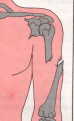 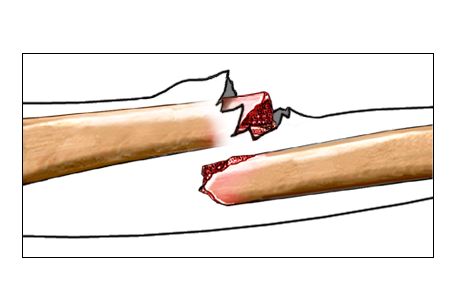 Compound		Fracture of The HumerusB) Closed (Simple) Fracture: A break in the bone that does not cause a break in the skin.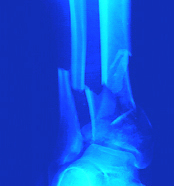 2. Joint Injuries: Usually involve ligament damage or dislocation.A) Sprain: A complete or partial tearing or stretching of the ligaments around a joint. Ligaments are the supporting connective tissues that connect bones to one another at a joint.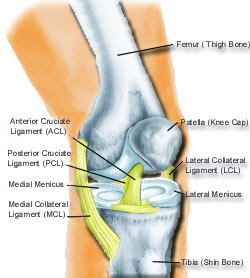 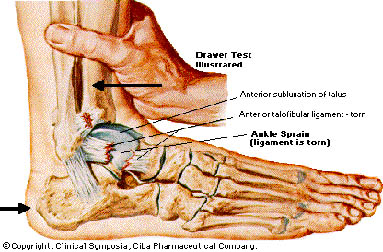 B) Dislocations: A displacement of one or more bone ends at a joint so that their surfaces are no longer in proper contact.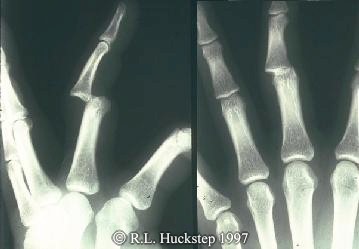 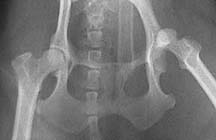 3. Symptoms of Bone and Joint Injuries:- Swelling and discolouration.- Deformity and irregularity.- Inability to use limb.- Intense pain. - Tensing up of muscles to guard against further damage.- Severe injuries may result in shock due to (internal/external) bleeding.4. Treatment- For injuries with severe bleeding, controlling the bleeding takes first priority.- For all other injuries, the treatment involves 4 main steps:  			R. I. C. E.R 	-Rest, prevent casualty from moving.I	- Immobilize/Ice fracture with splint, always immobilize in the position found.	- Splint should run long enough to extend beyond the joints inferior and superior to the fracture - Cold pack to reduce swelling and to control pain.C	- Compression (bandage)	- Gentle compression on sprain to support joint and reduce inflammation.E	- Elevate injured part if possible.- Seek help from professionals.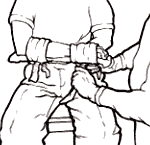 5. Healing Of Fractured Bones- For complete healing, bones must be set properly and kept immobilized for an adequate period of time. - A process similar to normal bone growth (endochondral ossification) takes place during the healing of a broken bone. 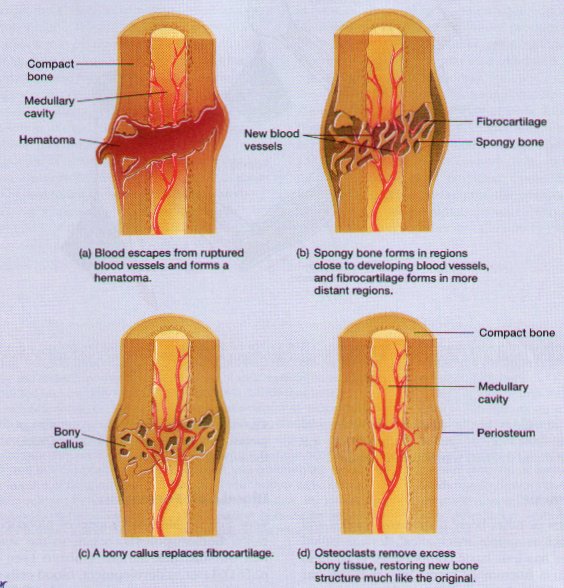 